Консультация для родителей «Скоро Новый год»
    Уже не за горами самый ожидаемый и самый любимый праздник всех взрослых и детей - Новый год. Все мы с теплом вспоминаем, как мамы покупали мандаринки, вкусные конфетки, которыми мы потом вместе украшали красавицу-елочку. И важен был не сам праздник, а подготовка к нему. Именно та самая таинственная и загадочная атмосфера ожидания чуда и запоминается всем детям.    Поэтому очень большое внимание нужно уделить совместному с ребёнком декорированию квартиры, украшению ёлки, подготовке и упаковки подарков, изготовлению различных праздничных поделок. Подготовку лучше всего начинать примерно за 5–7 дней до Нового Года, чтобы ребёнок, с одной стороны, побыл подольше в этой праздничной и волшебной предновогодней атмосфере, а с другой – чтобы он ожидал праздника не слишком долго.   Расскажите ребёнку самыми простыми словами про этот праздник – что когда уходит старый год, то на смену ему приходит Новый год. Люди верят в то, что в старом году остаются все неприятности и печали, а с Новым Годом приходит много всего нового и интересного. Поэтому все радуются приходу Нового Года, ждут его и украшают к его приходу свои дома.   Следите за календарём. Покажите ребёнку на календаре, сколько дней осталось до наступления нового года. Это можно сделать тоже за 5–7 дней до наступления праздника. Обведите дату 31 декабря в кружок и каждый день подходите к календарю вместе с ребёнком и зачёркивайте проходящие дни, которые постепенно приближают вас к наступлению нового года. Таким образом, ребёнок будет больше вовлечён в ожидание праздника.   Начните читать стихи и рассказы на новогоднюю тему, ставьте аудио-сказки и песенки.   Есть много книг, в которых собраны стихи и рассказы, посвящённые новогодней тематике. Можно начинать читать с ребенком такие книги примерно за 2 недели до наступления праздника, а также ставить аудиосказки и подборки новогодних песен. Таким образом, вы помогаете ребёнку проникнуться новогодней атмосферой и больше узнать об этом празднике.   Сделайте бумажные снежинки с ребенком.   Сейчас в магазинах продаются любые украшения и декорации, которые только можно придумать. И всё же, лучше вам вместе с ребёнком творить украшения для дома своими руками. Именно это создаст у него ощущение и предвкушение праздника и надолго останется в памяти. Бумажные снежинки можно наклеивать на окна мыльной водой либо подвешивать за ниточки по всей квартире. Ваш дом сразу станет волшебным.   Если у вас есть фигурки Снегурочки, Деда Мороза, оленей и другие декоративные новогодние персонажи, спросите у ребёнка, куда бы он хотел поставить их в квартире. Посоветуйтесь с ним, поделитесь вашими идеями и предоставьте ему выбрать окончательное место для них. Он будет чувствовать себя важным участником новогодней подготовки. Гостям, которые будут приходить к вам в дом, подчёркивайте, что это ваш сынок или доченька помогли вам так украсить дом. Помогите ребёнку подготовить подарки для Нового года. Предложите ему что-то нарисовать, слепить или вырезать для каждого члена семьи. Если ребёнок уже умеет писать, купите ему поздравительные открытки ,предложите подписать для родных и помогите в этом. Важно, чтобы ребёнок не только сам ожидал подарки к Новому году, но и учился готовить такие подарки для других. Помогите ему всё это красиво завернуть в подарочную бумагу или упаковать в нарядные пакетики и подписать, а затем положить под ёлочку.    Объясните, что подарочки можно будет всем открыть в новогоднюю ночь. Новогодняя упаковка здесь имеет большое значение, потому что это тоже неотъемлемая часть праздника. Упаковочная бумага и пакетики, на которых нарисованы снеговики, Деды Морозы, ёлочки – всё это создают у ребёнка атмосферу праздника.    Украшайте ёлку вместе с ним. Совместное украшение ёлки занимает центральное место в подготовке к Новому году. Старайтесь делать это всей семьёй. Эти воспоминания останутся в памяти ребёнка на всю жизнь. Совсем маленьким деткам, которым сложно вешать шары на ветки, предложите раскладывать или кидать на ёлку маленькие кусочки ваты. Скажите, что это будет как будто снег. Можете покидать на ёлку «снег» вместе. Маленьким детям это очень нравится. Попросите малыша пальчиком показывать место, куда он хочет, чтобы вы повесили шарик.   Детям постарше давайте как можно больше самостоятельности в украшении ёлки. Если им пришли какие-то креативные идеи, постарайтесь поддержать (например, повесить на ёлку конфеты, сушки, положить на ветки какие-то игрушки). Пусть ваша ёлка выглядит несколько необычно, но ребёнку будет приятно, что это была его задумка. Повторяйте периодически «Очень хорошее место ты нашёл этому шарику», «Как замечательно у тебя получается». Огоньки на ёлку повесьте тогда, когда ребёнок этого не видит. Когда вы всё настроите и проверите, что огоньки работают, попросите ребёнка сказать, стоя напротив ёлочки «Раз-два-три – ёлочка – гори»! И включите огоньки. Это ему запомнится надолго. Хорошо бы сделать выбор в сторону искусственной ёлочки. Может быть, она и стоит дороже натуральной, но будет служить вам долгие годы. А вашему ребёнку вы можете объяснить, что заботитесь о природе и не хотите, чтобы погибало так много деревьев. Пусть настоящая елочка растёт в лесу и радует зверюшек.     Одно из самых интересных и привлекательных для ребёнка событий в новогодний праздник – это то, что ночью можно не спать. Такое бывает только раз в году. Обязательно скажите заранее ему о том, что только в новогоднюю ночь деткам можно не спать ночью, и он может пойти спать тогда, когда сам захочет. Но для этого обязательно нужно подремать вечером, чтобы не пропустить всё самое интересное. Сделайте всё возможное, чтобы ребёнок вечером поспал.    За праздничным столом, перед боем курантов, предупредите его о том, что сейчас старый год будет уходить. Помашите рукой, повернувшись в сторону окна, со словами «До свидания, старый год! Спасибо тебе за всё то хорошее, что было с нами! Мы тебе благодарны!». И объясните ребёнку, что сейчас большая стрелочка на циферблате сделает круг, и когда она вернётся на своё место – наступит Новый год и все будут друг друга поздравлять!
                                           Уважаемые родители!
   Что такое новый год? Это праздника приход! Это ожидание чуда, ни с чем несравнимая сказка. Ведь у каждого из нас лучшие воспоминания про Новый год связаны с детством. О чем мечтают думают дети, думая о празднике? О ледяных горках, маскарадах, подарках. И о том, что наконец-то можно пообщаться с мамой и папой, которые вечно пропадают на работе! В каждой семье свои традиции подготовки к Новому году. Предлагаем вашему вниманию некоторые полезные советы, которые объединят вашу семью в подготовке к празднику, а ваш ребенок узнает много нового и интересного.
Совет №1
Разучите с ребенком песенку «Новогодний хоровод»Белые, белые в декабре, в декабре,
Елочки, елочки, во дворе, во дворе.
Кружится, кружится, и поет и поет
Праздничный, праздничный хоровод, хоровод!

Скользкие, скользкие в декабре, в декабре,
Горочки, горочки во дворе, во дворе
Кружится, кружится и поет и поет
Праздничный, праздничный хоровод, хоровод!

Загадайте загадки:Не ходи во двор без шапки, 
Надевай пальто и тапки,
В теплый шарфик прячь свой нос, 
Ведь на улице …(мороз)

Они в воздухе кружатся,
На ладони к нам ложатся.
Невесомы,как пушинки,
А зовут их все…(снежинки)

Красавица лесная,
Зеленая такая, 
Украшена игрушками,
Гирляндами, хлопушками … (елка)

Совет №2
   Такое важное, знаковое событие как встреча Нового года, обязывает практически каждую семью заняться убранством своего дома. Для этого достаточно обдумать и выбрать на свой вкус ряд оригинальных идей и запастись необходимыми материалами.
   А ведь ее можно преобразить с помощью подручных средств, и конечно же не без помощи вашего ребенка!
   Например, елочные игрушки своими руками из шляпок желудя и валяной шерсти или кусочка ткани, обмакнутого в клей и посыпанного блестками.    Сделайте милашек-пингвинов из материала, который всегда под рукой- пластиковых бутылок. Нужно покрасить бутылку белой гуашью, дорисовать крылышки и лапки, а из кусочка ткани сделать пингвину красную шапочку с бумбоном.
   Своеобразной визиткой любого помещения являются его выходящие на улицу окна. Можно сделать на стекле морозные узоры и сюжетные картинки.
Для такого новогоднего оформления окна потребуются только три предмета: 
*бумажный шаблон снежинок*зубная паста*зубная щетка   Небольшое количество зубной пасты развести в емкости с водой, чтобы получился концентрированный раствор. Приложив в выбранном месте к стеклу снежинку, зубную щетку макают в раствор и, проводя пальцем по щетине, разбрызгивают смешанную с водой зубную пасту так, чтобы состав попал в прорези снежинки вокруг нее на стекло. Доставьте удовольствие по разбрызгиванию зубной пасты вашему ребенку!
Совет №3
   Расскажите ему о необычных новогодних елках в разных странах. У каждой страны есть своя оригинальная манера украшения елки.
Например, на Филиппинах в одном из парков, установили подводную елку. 
Шведы традиционным шарам предпочитают фигурки животных, а также эко-украшения из соломы.   В Норвегии елку принято самостоятельно рубить в лесу, а наряжать ее поручается старшим членам семьи, чтобы сделать сюрприз для малышей.
В Мексике, как и во многих странах с жарким климатом вечнозеленые колючие деревья заменяют пальмы. В Рио-де-Жанейро расположена одна из самых оригинальных елок мира-плавучая.  В Китае вместо елок используются маленькие мандариновые и апельсиновые деревья, а украшаются они засахаренными фруктами, бумажными фонариками и цветами.
   В Америке помимо игрушек, на елку принято вешать съедобные украшения – конфеты в красивых обертках, апельсины, ягоды клюквы.Совет №4
   Самое приятное –сесть за праздничный новогодний стол всей семьей. Для этого нужно проявить фантазию и красиво украсить различные блюда. 
Предложите ребенку сделать Деда Мороза. Возьмите красный перец- он послужит кафтаном. Присоедините зубочисткой очищенное вареное яйцо-это будет лицо. А к лицу-шапку-помидор. В качестве глаз-гвоздику, для носа - красную ягодку. Дед мороз  готов!   Если ваш ребенок желает продолжить творить, делаем оригинального кота. Соедините два апельсина - голову и туловище котика. Из кожуры вырежьте ушки, лапки, носик, хвостики присоедините зубочисткой.
   Пригласите на праздничный стол пингвинов. Сделайте их с помощью яиц и чернослива. Разделите чернослив вдоль и прикрепите к яйцу. Вот и крылья. А затем приделайте черносливинку-голову.   После таких насыщенных дней у ваших чад останутся приятные воспоминания о сказочном Новогоднем празднике, который они провели вместе с вами, своими любимыми родителями!   Новый год - самый долгожданный праздник не только для детей, но  и для взрослых уже людей.   Как же сделать так, чтобы этот праздник Нового года в семье остался в памяти у ребенка на весь год? Как интересно провести праздничные дни (конечно, в первую очередь для пользы детям)?   В России новогодние праздники продолжаются несколько дней. Далеко не все взрослые знают, чем занять себя и ребенка в это время.Рекомендуем:
        - Сходить с ребенком на Новогоднее представление . А после обязательно обсудите с ребенком, что он видел: какие были главные герои, что они делали, что чувствовали, положительные это герои или отрицательные.Порасспросите, что еще запомнилось ребенку. Расскажите, что на Вас произвело наибольшее впечатление.   Пусть дома ребенок нарисует главных героев или какую-нибудь сценку, поиграет в такую же сказку или придумает свое продолжение.- Сходите на главную елку. Прогуляйтесь по центру города. Обратите внимание ребенка на украшения, огни и прочее. Проходя по центральной улице, покажите малышу, например, здание центрального почтамта,  музея,  библиотеки, театра и др. (Но не более 2–3 за одну прогулку). Обязательно расскажите, что там происходит, какие люди работают – профессии, где учились, есть ли форменная одежда, что они делают и для кого.- Погуляйте на детской площадке.- Отдыхайте на природе. С собой не помешает прихватить все, что может пригодиться для зимних развлечений: лыжи, санки и т.д.  Возьмите фотоаппарат, чтобы можно было запечатлеть моменты зимнего отдыха. Если в течение новогодних каникул устроить выходы на природу не один  раз, то ощущение хорошего полноценного отдыха и веселого зимнего праздника останется надолго.- Новогодние каникулы – отличное время, чтобы устроить со своими детьми и их друзьями «Мастерскую Деда Мороза».  Кто сказал, что Мастерская работает только до Нового года? Вовсе нет! Вырезать снежинки, делать ёлочные игрушки и гирлянды, учиться рисовать можно до самого Старого Нового года. Дед Мороз против не будет, точно. Делайте вместе.Можно придумать еще много развлечений. Или просто почитайте, поиграйте вместе с ребенком в его уголке дома.
        Главное – чтобы удовольствие получила вся семья. И дети, и взрослые. Вот секрет счастливых семейных праздников.Скоро, скоро к нам придет добрый праздник – Новый Год. Каждый год, с самого детства, мы ждем это волшебство: запах мандаринов, красавицу-елку, подарки, Деда Мороза, Снегурочку, хлопушки, салют. И неважно, сколько вам лет, большинство из нас по-прежнему радуются как дети. Новый Год - праздник родом из детства…   Излюбленная всеми детьми процедура - украшение елки. Закрепляйте елку максимально надежно, чтобы она никак не смогла упасть на ребенка. Стоит внимательно отнестись и к выбору елочных игрушек – они  должны быть небьющимися. Оптимальный вариант, если игрушки будут съедобными. Сейчас в магазине можно найти большое разнообразие шоколадных игрушек в виде различных фигурок.  Дети с удовольствием начнут помогать  наряжать елку.Просите ребенка подавать вам игрушки, например, «Подай мне зайчика», если ребенок уже знает цвета или формы, то «Подай мне белого зайчика», «круглую мандаринку». Такая игра развивает внимательность, вы повторяете слова, цвета, формы предметов.  Можете наоборот спрашивать у него, какого цвета игрушку он вам подает. Большинству детей нравится демонстрировать свои познания.   Не забудьте про гирлянду, ведь волшебство Новому году придают именно разноцветные лампочки на елке. Что за Новый Год без дружного - «Елочка, зажгись»?!   Итак, елка наряжена, пора подумать, кем будет ваш ребенок в новогоднюю ночь. И это ваша задача - придумать образ и сделать костюм. Сейчас  можно найти огромное количество вариантов костюмов. Можно сшить самим или приобрести в магазине. Оцените свои возможности. И, конечно же, помните, что в костюме, сшитом мамой, ваш ребенок всегда будет уникален, ведь костюм делался с большой любовью и старанием.     Изготовление елочных игрушек – необыкновенно увлекательное занятие! Бумажные фонарики и гирлянды внесут особую прелесть в убранство вашей лесной красавицы. Вряд ли ребенок до 3 лет сможет самостоятельно сделать какую-то игрушку, но даже наблюдение за мамой и, возможно, небольшой самостоятельный «штрих» дадут малышу понять, что своими руками можно создавать красоту. Вырежьте и наклейте на оконные стекла снежинки: это несложное в изготовлении украшение очень нравится детям.   Обязательно почитайте с ребенком в праздничные дни книги, рассказывающие про Новый год, Деда Мороза и Снегурочку. Для детей это будет отличным вкладом в развитие речи.       По мнению психологов, дети проще воспринимают Снегурочку, поэтому если вам очень хочется новогоднего персонажа с подарками (а ребенок плохо воспринимает чужих, и Деда Мороза тоже), то лучше всего рассмотреть именно Снегурочку. Просто объяснив ребенку, что у дедушки появились срочные дела, вот он и послал внучку, а на следующий Новый Год они обязательно придут вместе. Вариантов масса! Можно обыграть эту ситуацию и с игрушечным Дедом Морозом и Снегурочкой. «Пришел Дедушка Мороз и подарки вам принес». Кроме того, подарить себе и малышу сказочное настроение вы сможете, написав письмо Деду Морозу. Объясните ребенку, что волшебный Дедушка живет далеко на Севере, а на Новый год приезжает к ребятишкам, чтобы исполнить их заветные желания. Положите вместе письмо в морозилку или за оконную раму, а на следующий день продемонстрируйте, что оно исчезло. Не бойтесь «обманывать» малыша, миф про Деда Мороза – безобидное маленькое чудо, естественное для восприятия маленьким ребенком.За несколько дней до праздника займитесь изготовлением елочных украшений из бумаги, ниток, фольги. Малыш вполне может намазать клей в нужных местах, раскрасить игрушку гуашью и повесить ее на елку – а уж какую гордость он будет испытывать за себя! С учетом того, насколько дети  стремятся к самостоятельности, украшение елочки вместе с мамой и папой является для них очень полезным занятием.   Он  с удовольствием «займется» изготовлением новогодних открыток для бабушек и дедушек. И, несмотря на то, что он пока  мал, ребенку вполне под силу помочь вам накрыть на стол – разложить фрукты, печенье и конфеты в вазочки, расставить тарелки, принести салфетки.   Испеките в канун Нового года особое, праздничное печенье, например, с корицей и имбирем –дети очень восприимчивы к различным ароматам. Выберите рецепт по вкусу, и пусть такое печенье станет новой семейной традицией!   Канун Нового года – это волшебное время.   Сколько чудесного, таинственного, сказочного связано с этими словами – целый мир волшебных превращений, необыкновенных звуков и ароматов. Детские впечатления от этих дней сохраняются на всю жизнь. И чем ярче, волшебнее, добрее ощущения детства, тем богаче внутренний мир взрослого человека. Новый год – это самый любимый всеми праздник. Его ждут и дети, и взрослые, ведь он приносит столько сюрпризов и радостей. А какой праздник без игр, песен, сказок, загадок, театрализованных представлений? Новый год – это снежная зима, разукрашенное причудливым рисунком окно, знакомый запах ёлки, и ожидание чего–то таинственного. И необъяснимое такое, что дух захватывает, ощущение грядущего восторга и радости.     Традиция праздновать Новый год с ёлкой, в компании с непременными Дедом Морозом и Снегурочкой, так прочно укрепилась в России, что кажется, будто существовала всегда. Однако, привычный всем рождественский – новогодний ритуал в России достаточно молод. Новое, праздничное значение ёлка получила в России с указом Петра I от 20 декабря 1699 г., в котором « по примеру всех христианских народов» день «новолетия» до этого отмечавшийся 1 сентября, переносился на 1 января. Он объявлялся праздничным, и предписывалось вешать на домах «украшения из древ и ветвей сосновых, еловых и можжевеловых» Мороз, Морозко, Студенец – повелитель зимних холодов – с древнейших времён присутствовал в фольклоре славян. Его представляли в образе старика с длинной седой бородой, который бегал и стучал палкой. От этого стука начинались трескучие морозы. Мороз не любит тех, кто дрожит, жалуется на стужу, только добрым, весёлым, здоровым людям он дарует крепость телесную и румянец. На радостях Мороз покрывает оконные стёкла узорами, леденит поверхности озёр, рек, водоёмов, веселит честной народ бодрящими морозами и зимними праздниками. В Новый год, что приходится на конец декабря и начало января, ночь росту убавляет, а день растёт, да только на «куриный шаг прибавляет».    В наше время Новогоднее праздничное действие несёт в себе волшебство. Даже став взрослым, мы ждём этой сказочной ночи, верим: вот сейчас стрелки часов замрут на цифре 12, и всё-всё изменится в лучшую сторону, пряча под новогоднее деревце свой подарок, мы наблюдаем за тем, как радуются наши близкие этому сюрпризу, ведь дарить подарки всегда приятней.   И немного о подарках. Мы всё время путаем подарок и угощение. Конечно же сладости, полученные под ёлкой, вкуснее, но это не подарок. Подарок – это то, что можно сохранить на добрую долгую память, ведь как приятно, став взрослым, перебирать милые сердцу пустячки, вспоминая детство. Слово – «Детство» должно рождать в памяти добро, любовь, которые нас окружали. Пусть это будет маленький сувенир от Деда Мороза – то, что останется с ребёнком на долгие годы. А угощение – это тоже часть праздника, ведь Дед Мороз - волшебник, и пока мы веселились возле ёлки, он уже накрыл праздничный стол.    Приближается Новый год-любимый праздник детворы, ведь ёлка — праздник сказки, веселых игр, сюрпризов, смешных приключений. Что бы именно таким он был для ребенка, радовал яркостью и необычностью.   Готовясь к Новому году, родители должны привлечь детей: вместе решить, кого позвать из друзей, как украсить ёлку, какие придумать развлечения и т.д.Детям заранее стоит рассказать о ёлке, о том, что это вечнозеленое дерево, показать его на картине, фотографии.   Готовясь к празднику, малышам следует дать рассмотреть елочные игрушки, можно вырезать вместе с ребенком снежинки, фонарики, вместе повесить гирлянды, лампочки. Если ребенок совсем маленький. То украсить ёлку можно, когда он уснет. Наутро для малыша ёлка станет сюрпризом.   О подарках тоже стоит позаботиться заранее. Оформить вручение подарка можно сказочно. Папа с дочкой лепят башмачки из пластилина и ставят под ёлку, а наутро ребенок находит там настоящие туфли. Можно сделать бумажного петушка и поставить его на окошко. Ребенку объяснить, что Петушок будет смотреть, не пройдет ли мимо Дед Мороз. Он увидит его и громко позовет. Дед Мороз обязательно зайдет, полюбуется на елку, на самодельные игрушки, проверит, умеет ли ребенок аккуратно складывать одежду, убирать свои вещи и оставит подарок. Утром малышу будет приятно найти под елкой подарок и письмо от Деда Мороза. В письме могут быть стихи для разучивания, загадка или пожелание.    Интересно подготовленный праздник в кругу семьи не только принесет радость, но и поможет лучше понять ребенка, его интересы.    Яркие воспоминания от праздника запоминаются навсегда. Старайтесь создать атмосферу необычного праздника. Нарисуйте у входа Снеговика, что бы он встречал гостей. Спрячьте под ёлкой хлопушку. Расскажите, что её забыл Дед Мороз. В хлопушке могут быть шарики. Под елкой — книга с картинками, раскраска и т.д. Не стоит долго сидеть за столом. Лучше поиграть с гостями, спеть вместе песню, потанцевать. Детям очень нравится игра «Горячо-холодно».  Выигравший пляшет или поет песню. Можно сыграть в игру «Айболит и звери». Дети надевают шапочки животных, одного выбирают доктором. Игра строится на инсценировке: зайчик хромает, доктор его лечит, зайчик прыгает, бегемотик ревет и держится за живот, потом выздоравливает и весело прыгает и т.д.   Дети должны проявить творчество, передать нужную интонацию. В конце можно сплясать веселый танец.   Много интересного могут придумать взрослые к новогоднему празднику, надо только захотеть и отнестись ко всему ответственно. ПАМЯТКАо мерах пожарной безопасности при украшении елки   Новогодние и Рождественские праздники — замечательное время для детей и взрослых. Почти в каждом доме устанавливают и украшают красавицу-елку. Для того, чтобы эти дни не были омрачены бедой, необходимо обратить особое внимание на соблюдение мер пожарной безопасности, которые очень просты…Натуральные елки имеют свойство высыхать при длительном пребывании в помещении  и вспыхивают от легкой искры. Приобретайте елку как можно ближе к Новому году или храните ее на открытом воздухе.    Готовясь к празднику, устанавливайте «лесную красавицу» на устойчивом основании и так, чтобы ветви не касались стен, потолка и находились на безопасном расстоянии от электроприборов и бытовых печей.Во время торжества не зажигайте на елке свечи, а также самодельные электрогирлянды.  Электрогирлянда должна быть заводского производства и без повреждений.   Проявить повышенную осторожность необходимо и при использовании бенгальских огней. Палочку с бенгальским огнем нужно держать в вытянутой руке и не подносить к одежде, глазам и натуральной елке. Бенгальские огни и хлопушки следует зажигать только под контролем взрослых и вдали от воспламеняющихся предметов.   Выполняйте эти элементарные правила пожарной безопасности и строго контролируйте поведение детей .   В случае возникновения пожара звоните по телефону: 01, с мобильного: 112, 010   У стройте детям весёлые зимние выходные.Как организовать выходные, если вы никуда не уезжаете? Чем занять ребенка, чтобы он не скучал и провел каникулы весело и интересно?О чем мечтают дети, думая о праздниках? О волшебстве, маскарадах, ледяных горках, путешествиях. И о том, что наконец-то можно пообщаться с мамой и папой, которые вечно пропадают на работе. О чем думают родители? О долгом сне, диване и телевизоре или книжке…    Родители, если вы пролежите перед телевизором, то праздники пройдут быстро и скучно, а дети ваши останутся разочарованными. Вот советы, как сделать каникулы интересными для всех.    Для детей главное, чтобы дни были разнообразными. Напишите план: горка, снег, гулянья, гости, представления, музеи, карнавалы и маскарады...Как можно больше времени проводите на свежем воздухе. Если есть возможность, съездите к друзьям за город. Гуляйте в парке, во дворе, ездите в лесопарки, берите коньки — и марш на каток, катайтесь на лыжах.    Постарайтесь весь световой день провести на улице. Ведь когда выйдете на работу, погулять уже не получится. И детям гулянье необходимо!   Сделайте то, о чем давно мечтали, но до чего никак не дойдут руки. Поставьте домашний спектакль, съездите в гости к друзьям, которые далеко живут, сходите в театр. Главное — всей семьей.   Устройте домашний детский праздник. Соберите друзей, соседей, отрепетируйте представление, нарядитесь в костюмы, поиграйте в сказку, приготовьте простое угощение на разноцветных бумажных тарелочках, чтобы не мыть посуду.   Организуйте праздник во дворе. Так вы и поиграете, и погуляете. Нарядите елку, поиграйте в ручеек. Поверьте, это понравится и детям, и взрослым. Заодно и соседей своих поближе узнаете.   Разнообразьте катание с горки — устройте там праздник с конкурсами: кто дальше всех уедет кто быстрее и т. д. Куртки можно украсить елочным дождиком.    Идите в зимний поход, в парк или в лес. Закопайте под елками сюрпризы, маленькие подарочки. Нарисуйте карту или план. Под елкой найдите письмо Деда Мороза, в котором он пишет: «К сожалению, я до тебя не доехал, сани мои сломались, пришлось закопать твой подарок под елочкой. Вот карта, по ней ты сможешь свой подарок найти». Пусть ребенок по карте ищет нужные елки и обнаруживает подарки. Поверьте, дети от таких поисков сокровищ будут в восторге!   Гуляя в лесу, давайте ребенку задания: повесить кормушку, насыпать корм в уже висящие кормушки, зарисовать все деревья, которые он встречает.Сходите в музей. Дошкольнику будет интересно в музее краеведческом, зоологическом. Если он любит греческие мифы, ведите в греческий зал. Наметили поход в картинную галерею — заранее почитайте мифы и Библию, ведь большинство классиков писали именно на эти темы.   Устройте день рождественских подарков. За пару дней до праздника организуйте дома «волшебную мастерскую». Купите книжку с поделками и мастерите вместе с детьми! Делайте витражи, рисуйте картины на дереве, на холсте, вырезайте фигурки и клейте аппликации.Вместе с ребенком устройте акцию — разберите детские вещи (можно и свои тоже), соберите хорошую одежду, из которой малыш вырос, хорошие, но не любимые игрушки и отправьте все это нуждающимся детям в детские дома или в социальные центры. Сейчас такие акции устраивают многие детские магазины, кафе и церкви. Ребенку очень полезно сделать такое доброе дело.   Не смотрите телевизор безостановочно! Заранее отметьте в программе те передачи и фильмы, которые вам понравятся, посмотрите их вместе с детьми, обсудите.   Устройте «день вкуснятины». Можно, например, освободить в этот день маму от кухни, а папе с детьми наготовить простых вкусностей. И все вместе пеките печенье, позвольте детям измазаться в муке, в тесте, налепить неровных фигурок. Главное — самостоятельно!   Запланируйте маскарад. Шейте костюмы, придумывайте грим. И детям, и себе!   Устройте елку у себя дома. Подготовьте простое представление или концерт, угощение (то же печенье), маленькие подарочки гостям, пригласите друзей. Хорошо, если вы договоритесь с друзьями и они тоже организуют у себя елку. Так и будете ходить семьями друг к другу на елки.   Отлично, если праздники тематические — у вас пиратская вечеринка, у друзей — принцессы и феи и так далее.   Большое место в приобщении детей к народной культуре должны занимать народные праздники и традиции. Именно здесь формируются тончайшие наблюдения за характерными особенностями времен года, погодными изменениями, поведением птиц, насекомых, растений.   Новогодние праздники – это огромная возможность показать детям маленькую часть народных традиций, обычаев празднования – Нового года, Рождества Христова…Колядуют - на Рождество, щедруют - на Старый новый год…Колядки: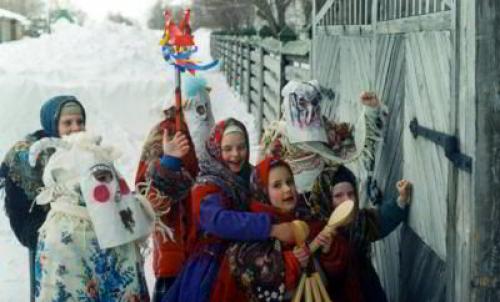 Коляда-коляда,У нас нынче беда,Обошли мы целый свет,Ни конфет, ни денег нет!Вы нас пожалейте,Чаю нам налейте! Традиции празднования Рождества.   Молодые люди устраивали себе гулянья и забавы. К примеру, один из молодых людей наряжался в шкуру животного, а другие сопровождали его палками и ходили по соседским домам. В каждом дворе ряженный трижды пробегал по кругу, а его товарищи гнались за ним с большим шумом (исполняя обряд изгнания нечистой силы). Когда их приглашали зайти  в  дом, предводитель, переступая порог, кричал: «Бог, благослови дом и все, что в нем, - скот, камни и дерево! Пусть все   будет в изобилии – мясо, одежда, постели и здоровье!» А после этого требовали с хозяев гостинцев за свою «работу», и те с радостью их одаривали. Попробуй не одари таких – обязательно поленницу разберут и по двору разложат или трубу печную чем-нибудь заткнут.   Старшее поколение тоже не скучало: старики вспоминали и рассказывали обычаи, бабы гадали.   Щедровки - это обрядовые песни, поздравляющие и прославляющие семью - хозяина и хозяйку, их детей, парня или девушку. Название свое они получили от одноименного праздника - Щедрого вечера, который был приурочен к встрече Нового года (ведь 13 января - это 31 декабря по старому стилю). Щедрик-Петрик,Дай вареник!Ложечку кашки,Наверх колбаски.Этого мало,Дай кусок сала.Выноси скорей,Не морозь детей!Сколько осиночек,Столько вам свиночек;Сколько елок,Столько и коровок;Сколько свечек,Столько и овечек.Счастья вам,хозяин с хозяюшкой,Большого здоровья,С Новым годом!Посевание:Сею, вею, посеваю,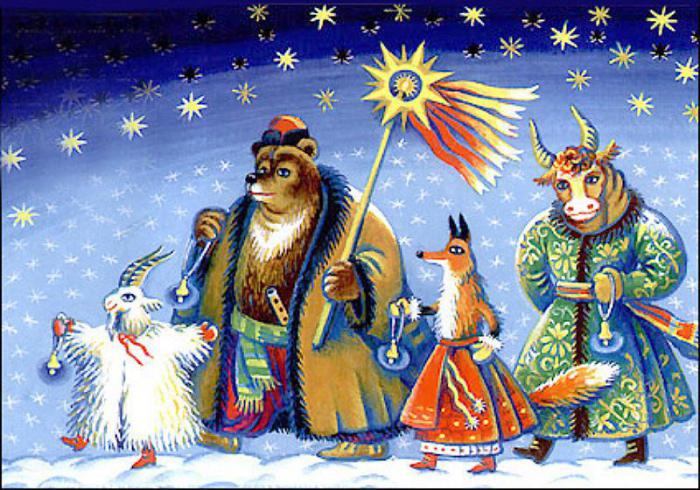 С Новым годом поздравляю!На Новый год, на ново счастьеУродись пшеничка,Горох, чечевичка!На поле - копнами,На столе - пирогами!Сеем-сеем-посеваем,С Новым годом поздравляем.Дайте рубль или пятак -Не уйдем отсюда так.Как отметить Рождество с детьми.   Рождество желательно отмечать вместе с семьей. Если у вас есть дети, вы можете устроить для них в этот день великолепный праздник. Притом возраст малыша не слишком важен: уже в три-четыре года дети могут стать полноценными участниками праздника и помогут вам не только подготовиться к Рождеству, но и весело его встретить.   Украшайте дом вместе с детьми. Превратите это в веселую игру, чтобы помочь ребенку проникнуться духом Рождества. Малышам, конечно, не стоит давать хрупких украшений, ведь они могут разбить их и пораниться. Отдавайте предпочтение фигуркам из бумаги, дерева, пластика и т.п. и не ругайте ребенка, если он делает что-то не так. Помните, что для украшения елки можно использовать и сладости.    Рассказывайте ему об особом значении рождественской атрибутики: об ангелах, Вифлеемской звезде, символ которой прикрепляют к верхушке елки и т.п. Можно также прочесть несколько детских рождественских историй. Так вы поможете ребенку понять смысл украшений, которые используются в этот день.   Устройте веселый конкурс, если у вас несколько детей. Можно предложить им тематические раскраски, вырезание снежинок из бумаги и т.п. Другой вариант – попросить малыша нарисовать иллюстрацию к рассказанной вами истории. Кстати, это неплохой способ занять детей на некоторое время, пока вы наряжаетесь и накрываете на стол.    Приготовьте праздничные блюда. Желательно выбрать наиболее яркие и красивые варианты, ведь дети порой уделяют больше внимания внешнему виду еды, чем ее вкусу. При желании можно приготовить кутью, оригинальный пирог, несколько салатов, а также сладкие блюда, которые любит ваш ребенок. Устройте тематический спектакль. Для этого достаточно будет сделать ширму или просто повесить ткань, а также сшить несколько кукол. Можно использовать и рождественские фигурки, в том числе ангелов. Разумеется, очень важно, чтобы выбранный вами сценарий был веселым и раскрывал для ребенка традиции Рождества. Дети могут быть не только зрителями, но даже участниками представления, вам лишь нужно подробно объяснить, в чем заключается их роль, а затем давать им подсказки.Воспитатель Бажина Т.П.